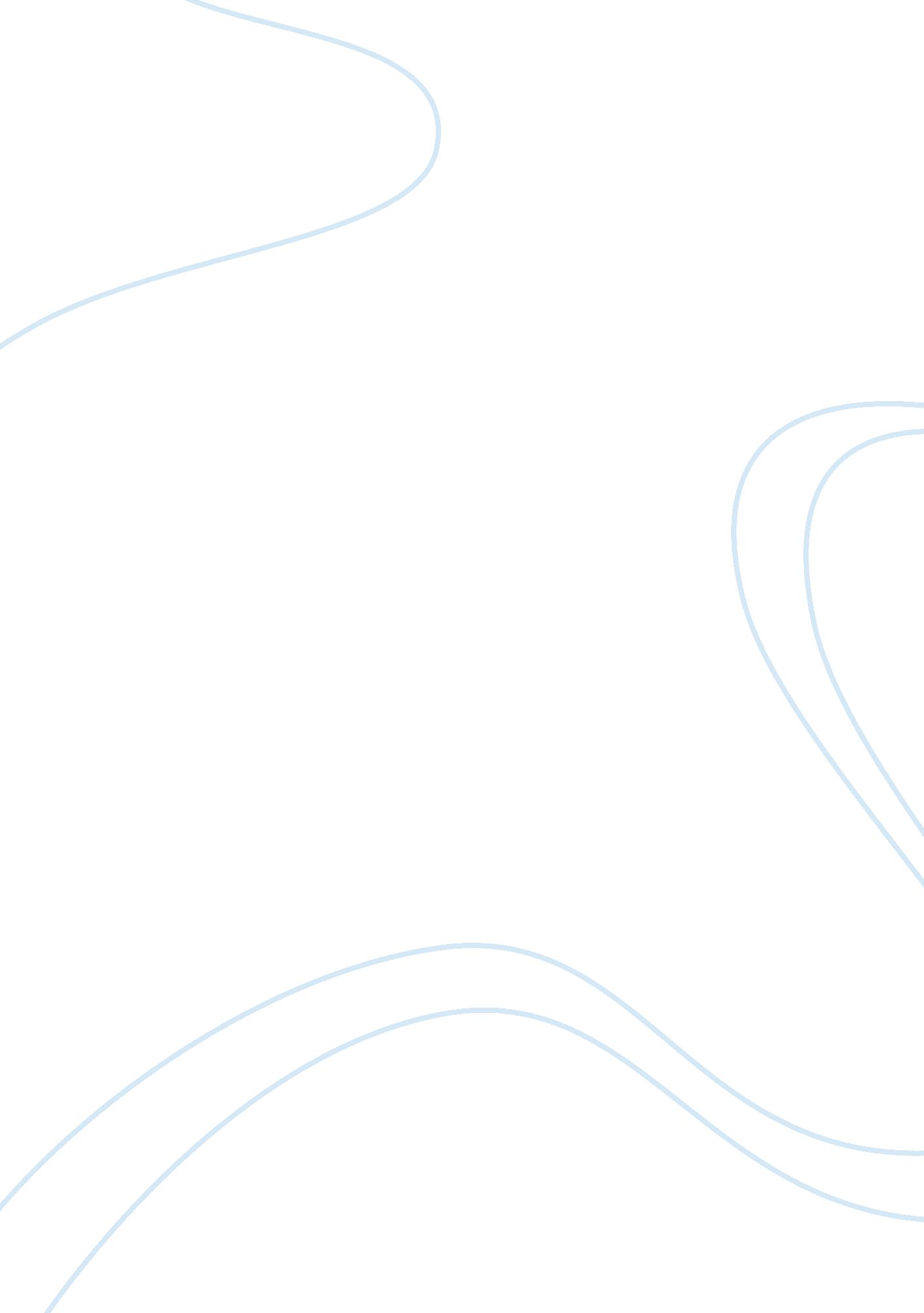 Lord of the rings: return of the king. book analysisLiterature, Books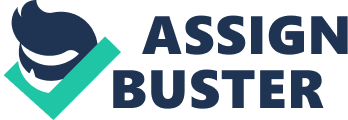 “ With a last despairing effort Frodo raised himself on his hands and struggled on for maybe twenty yards.” J. R. R Tolkien’s Lord of the Rings: Return of the King is about two hobbits who have one goal, to overcome many obstacles in order to destroy the one ring in the fires of Mount Doom. The theme of the Return of the King is that you should never give up on a goal you have in life. The values and universal themes expressed in Lord of the Rings inspired people to overcome the challenges facing the world today because it strongly emphasizes friendship, perseverance, and responsibility. If there wasn’t any friendship in Lord of the Rings, there wouldn’t be a good ending. When Frodo was captured by evil orcs, his companion Sam risk his life to enter a tower just to save Frodo. I felt that their friendship will never be broken. This could help me overcome challenges because I will know that a true friend will always be there for you when you are having a rough day. Gandalf, the good wizard, showed friendship and kindness by helping Frodo and Sam to the very end, living through three ages of time. Another character, Boromir, mentioned throughout the book, had actually sacrificed his own life in order to save the hobbits, Frodo, Sam, Merry, and Pippin. Evil would rule the world in Lord of the Rings if the fellowship wasn’t able to preserve. “ Sam shuddered and tried to force himself to move.” At that point, if Sam hadn’t move, the story would’ve changed. This event could happen in real life because when you are doing hard work, you want to give up, but the best thing you could do is to push yourself and you have a better chance on being successful. Denethor, Eowyn, and Aragorn used perseverance to defeat the dark wizard, Saruman. They were still able to survive in the end because they persevered even after they’ve gotten hurt in the battles. After being separated from the fellowship, Frodo and Sam were responsible for destroying the ring. They proved that they’re responsible by not just destroying the ring, but by doing it on their own while the fellowship is hundreds of miles away, thinking that they were probably dead. When you are doing chores, work, or meeting a deadline, you are trying to be responsible. This will help you overcome challenges because having any job requires responsibility and without it you can’t get anything done. This certainly shows that responsibility habits in life would make you successful. Many readers will enjoy reading Lord of the Rings and at the same time learn a moral. They will discover that there are many helpful people in the world, like firefighters and policemen who risked their lives to keep our society safe and we should be grateful for that. To let them know that we want to be great people like them, we should always be true to your friends, never give up, and be responsible. 